Parcours du Cœur d’Evecquemont 2019                          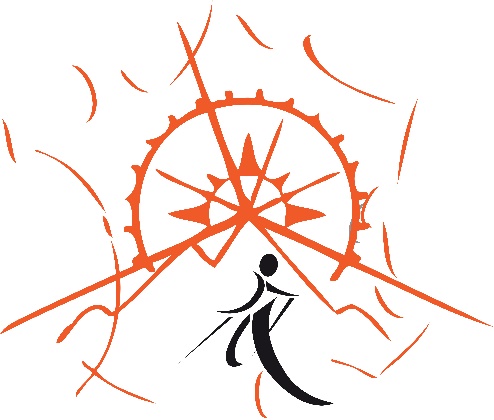 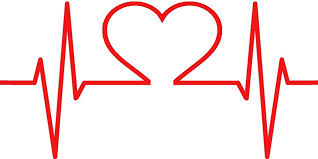 A renvoyer avec le règlement :  Lettre de décharge de responsabilité                                     Je soussigné(e) ………..………………………………………(nom, prénom) habitant à  …………………….…………………..……………………………….(adresse complète), déclare dégager de toutes responsabilités l’organisateur Biarcthlon-asln en cas d’incident de toute nature que ce soit ayant lieu le Dimanche 24 mars 2019 au cours de la manifestation du Parcours du Cœur d’Evecquemont , à l’égard de mon enfant …....……………………………………………(nom, prénom)  que j'autorise à participer à la marche de 6 kms, que j’accompagnerai et sera sous ma responsabilité tout aulong du parcours et sur place. Numéro de téléphone à contacter en cas d’urgence :…………………………………..                                                                                   Fait-le............................................                                                                                     Signature du représentant légal                 (Précédée de la mention lu et approuvé)  